  1.  Check service information for the specified procedures and test equipment needed to      determine the status of the inspection and maintenance (I/M) monitors.	__________________________________________________________________	__________________________________________________________________  2.  Connect a scan tool and check the status of the I/M monitors and list their status.			Monitor					Status		____________________________	____________________________________		____________________________	____________________________________		____________________________	____________________________________		____________________________	____________________________________		____________________________	____________________________________  3.  Check service information and determine under what condition the vehicle must be      driven to have the monitors run.	__________________________________________________________________  4.  Based on the results, what is the needed action? ______________________________		__________________________________________________________________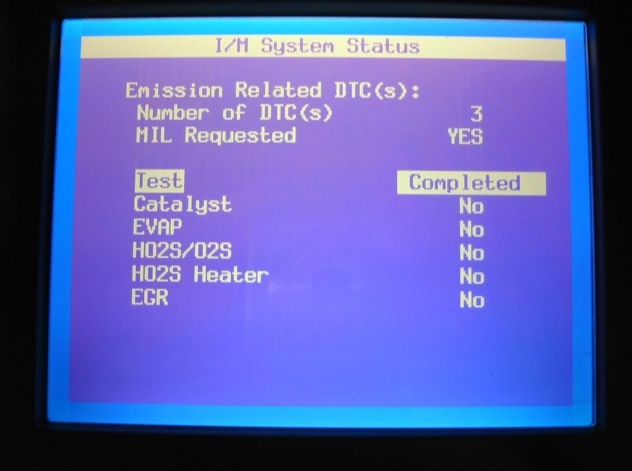 